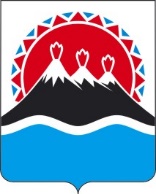 П О С Т А Н О В Л Е Н И ЕГУБЕРНАТОРА КАМЧАТСКОГО КРАЯг. Петропавловск-КамчатскийВ соответствии с частью 39 Порядка организации деятельности Губернатора Камчатского края, утвержденного постановлением Губернатора Камчатского края от 19.11.2019 № 86 «Об утверждении Порядка организации деятельности Губернатора Камчатского края»,ПОСТАНОВЛЯЮ:1. Упразднить Инвестиционный совет в Камчатском крае. 2. Признать утратившими силу:1) постановление Губернатора Камчатского края от 22.10.2007 № 128 
«О создании Инвестиционного совета в Камчатском крае»;2) постановление Губернатора Камчатского края от 03.12.2007 № 193 
«О внесении изменений в постановление Губернатора Камчатского края 
от 22.10.2007 № 128 «О создании Инвестиционного совета в Камчатском крае»;3) постановление Губернатора Камчатского края от 24.10.2008 № 397 
«О внесении изменений в постановление Губернатора Камчатского края 
от 22.10.2007 № 128 «О создании Инвестиционного совета в Камчатском крае»;4) постановление Губернатора Камчатского края от 17.08.2009 № 193 
«О внесении изменений в приложения № 1 и № 2 к постановлению Губернатора Камчатского края от 22.10.2007 № 128 «О создании Инвестиционного совета в Камчатском крае»;5) постановление Губернатора Камчатского края от 19.02.2010 № 39 
«О внесении изменений в постановление Губернатора Камчатского края 
от 22.10.2007 № 128 «О создании Инвестиционного совета в Камчатском крае»;6) постановление Губернатора Камчатского края от 16.07.2010 № 133 
«О внесении изменений в приложения № 1 и № 2 к постановлению Губернатора Камчатского края от 22.10.2007 № 128 «О создании Инвестиционного совета в Камчатском крае»;7) постановление Губернатора Камчатского края от 02.02.2011 № 13 
«О внесении изменения в приложение № 1 к постановлению Губернатора Камчатского края от 22.10.2007 № 128 «О создании Инвестиционного совета в Камчатском крае»;8) постановление Губернатора Камчатского края от 24.05.2011 № 103 
«О внесении изменений в постановление Губернатора Камчатского края 
от 22.10.2007 № 128 «О создании Инвестиционного совета в Камчатском крае»;9) постановление Губернатора Камчатского края от 05.08.2011 № 162 
«О внесении изменений в приложение № 1 к постановлению Губернатора Камчатского края от 22.10.2007 № 128 «О создании Инвестиционного совета в Камчатском крае»;10) постановление Губернатора Камчатского края от 09.09.2011 № 169 
«О внесении изменений в приложения № 1 и № 2 к постановлению Губернатора Камчатского края от 22.10.2007 № 128 «О создании Инвестиционного совета в Камчатском крае»;11) постановление Губернатора Камчатского края от 14.05.2012 № 99 
«О внесении изменений в приложения № 1 и № 2 к постановлению Губернатора Камчатского края от 22.10.2007 № 128 «О создании Инвестиционного совета в Камчатском крае»;12) постановление Губернатора Камчатского края от 26.11.2012 № 213 
«О внесении изменений в приложения № 1 и № 2 к постановлению Губернатора Камчатского края от 22.10.2007 № 128 «О создании Инвестиционного совета в Камчатском крае»;13) постановление Губернатора Камчатского края от 29.05.2013 № 66 
«О внесении изменений в постановление Губернатора Камчатского края 
от 22.10.2007 № 128 «О создании Инвестиционного совета в Камчатском крае»;14) постановление Губернатора Камчатского края от 27.06.2013 № 79 
«О внесении изменений в постановление Губернатора Камчатского края 
от 22.10.2007 № 128 «О создании Инвестиционного совета в Камчатском крае»;15) постановление Губернатора Камчатского края от 05.11.2013 № 127 
«О внесении изменений в постановление Губернатора Камчатского края 
от 22.10.2007 № 128 «О создании Инвестиционного совета в Камчатском крае»;16) постановление Губернатора Камчатского края от 25.08.2014 № 102 
«О внесении изменений в постановление Губернатора Камчатского края 
от 22.10.2007 № 128 «О создании Инвестиционного совета в Камчатском крае»;17) постановление Губернатора Камчатского края от 03.12.2014 № 153 
«О внесении изменений в постановление Губернатора Камчатского края 
от 22.10.2007 № 128 «О создании инвестиционного совета в Камчатском крае»;18) постановление Губернатора Камчатского края от 02.03.2015 № 16 
«О внесении изменений в постановление Губернатора Камчатского края 
от 22.10.2007 № 128 «О создании Инвестиционного совета в Камчатском крае»;19) постановление Губернатора Камчатского края от 26.08.2015 № 78 
«О внесении изменений в приложение к постановлению Губернатора Камчатского края от 22.10.2007 № 128 «О создании Инвестиционного совета в Камчатском крае»;20) постановление Губернатора Камчатского края от 05.06.2018 № 44 
«О внесении изменений в приложение к постановлению Губернатора Камчатского края от 22.10.2007 № 128 «О создании Инвестиционного совета в Камчатском крае»;21) постановление Губернатора Камчатского края от 28.08.2019 № 63 
«О внесении изменений в постановление Губернатора Камчатского края 
от 22.10.2007 № 128 «О создании Инвестиционного совета в Камчатском крае»;22) постановление Губернатора Камчатского края от 28.04.2020 № 64 
«О внесении изменений в приложение к постановлению Губернатора Камчатского края от 22.10.2007 № 128 «О создании инвестиционного совета в Камчатском крае».3. Настоящее постановление вступает в силу после дня его официального опубликования.[Дата регистрации]№[Номер документа]Об упразднении Инвестиционного совета в Камчатском крае [горизонтальный штамп подписи 1]В.В. Солодов